学位论文编号：评阅意见书编号：-------------------------------------------------------------------------------------------------------------------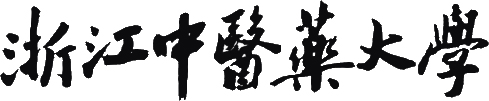 研究生学位论文隐名评阅意见书电话：0571-86613709           Email：yjspy@126.com通讯地址：浙江省杭州市滨江区滨文路548号   邮政编码：310053研究生学位论文专家评分表评分等级备注：A：总分≥75，同意经过小的修改后答辩（可不再送审）B：60≤总分＜75，需要进行较大的修改后答辩（延期至下一批送审）C：总分＜60，未达到授予学位论文要求，不同意答辩（重新送审）研究生学位论文专家评阅意见尊敬的专家：您好！鉴于您较高的学术声望和丰富的研究生培养经验，我们诚聘您为我校研究生的学位论文盲审评阅人。感谢您在百忙之中对本份论文的评阅，请您在评阅中协助我们做好“双盲”评审要求的保密工作，并于_   _年_  _月_  _日前，将学位论文评阅意见书送还贵校研究生院（处/部）。提交前，烦请您检查打分，感谢您对我校学位与研究生教育工作的支持！浙江中医药大学研究生院尊敬的专家：您好！鉴于您较高的学术声望和丰富的研究生培养经验，我们诚聘您为我校研究生的学位论文盲审评阅人。感谢您在百忙之中对本份论文的评阅，请您在评阅中协助我们做好“双盲”评审要求的保密工作，并于_   _年_  _月_  _日前，将学位论文评阅意见书送还贵校研究生院（处/部）。提交前，烦请您检查打分，感谢您对我校学位与研究生教育工作的支持！浙江中医药大学研究生院尊敬的专家：您好！鉴于您较高的学术声望和丰富的研究生培养经验，我们诚聘您为我校研究生的学位论文盲审评阅人。感谢您在百忙之中对本份论文的评阅，请您在评阅中协助我们做好“双盲”评审要求的保密工作，并于_   _年_  _月_  _日前，将学位论文评阅意见书送还贵校研究生院（处/部）。提交前，烦请您检查打分，感谢您对我校学位与研究生教育工作的支持！浙江中医药大学研究生院尊敬的专家：您好！鉴于您较高的学术声望和丰富的研究生培养经验，我们诚聘您为我校研究生的学位论文盲审评阅人。感谢您在百忙之中对本份论文的评阅，请您在评阅中协助我们做好“双盲”评审要求的保密工作，并于_   _年_  _月_  _日前，将学位论文评阅意见书送还贵校研究生院（处/部）。提交前，烦请您检查打分，感谢您对我校学位与研究生教育工作的支持！浙江中医药大学研究生院专家基本信息专家基本信息专家基本信息专家基本信息专家姓名学科、专业职称导师类别□博导□硕导所在单位（盖章）（盖章）（盖章）评审要素及权重参考标准指标总分实际得分论文选题选题的理论意义和实用价值10分文献综述文献阅读量，对国内外动态掌握情况，研究的方向是否明确15分基础理论知识与专业知识掌握坚实宽广的基础理论和系统深入的专门知识的程度15分工作难度和工作量难度及工作量的大小程度10分科研能力科研工作能力强弱，研究思路和方法可行性，数据真实可靠性20分论文成果与创造性创造性，在理论和实际中是有独到之处25分论文写作能力条理清晰度，层次是否分明，逻辑性，文笔流畅度，图表规范性，文风严谨度5分评价总分评分等级□A   □B  □C□A   □B  □C□A   □B  □C学科专业论文题目一、学位论文综合评语：（选题意义，文献资料的掌握，论文的创新性成果，论文的研究方法，论文的写作规范和逻辑性）一、学位论文综合评语：（选题意义，文献资料的掌握，论文的创新性成果，论文的研究方法，论文的写作规范和逻辑性）二、论文的不足之处或建议二、论文的不足之处或建议三、是否发现论文有抄袭、剽窃等不端行为。如有，请详细注明以便核查三、是否发现论文有抄袭、剽窃等不端行为。如有，请详细注明以便核查